Publicado en Madrid el 28/04/2021 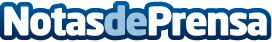 Cambium Networks anuncia precios especiales para  los proveedores de Express Wi-Fi de FacebookExpress Wi-Fi es una plataforma de software como servicio de extremo a extremo que ayuda a los operadores móviles, satelitales y a los proveedores de servicios de Internet a administrar sus redes y servicios Wi-Fi, ayudándoles a construir, crecer, operar y monetizar sus servicios de red de forma sostenible y escalableDatos de contacto:Cambium NetworksNota de prensa publicada en: https://www.notasdeprensa.es/cambium-networks-anuncia-precios-especiales Categorias: Finanzas E-Commerce Software http://www.notasdeprensa.es